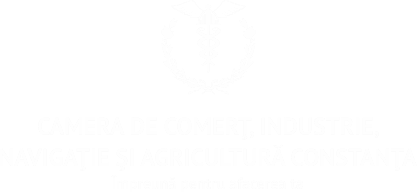 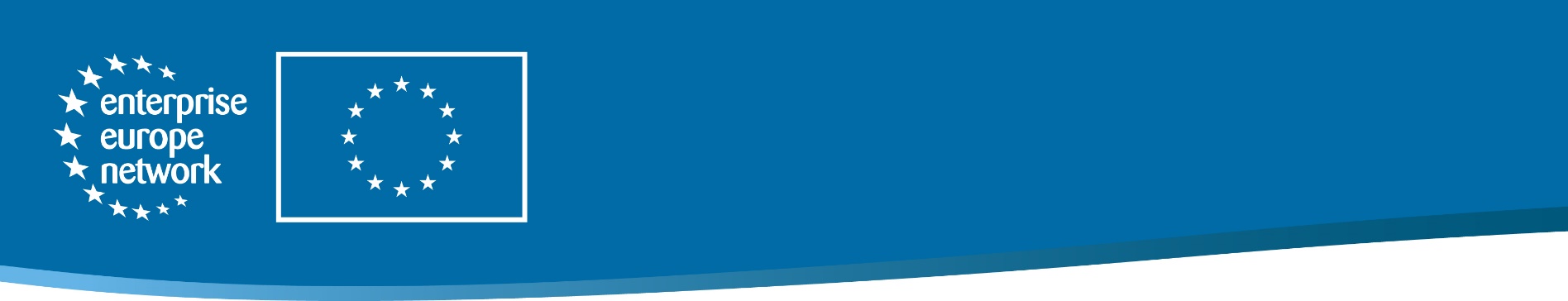 CONFIRMARE DE PARTICIPARESeminarPiața unică a UE - 30 de ani în sprijinul comunității de afaceriVineri, 23 iunie 2023, începând cu ora 10:00, Sala de Conferinţe a CCINA Constanţa (B-dul Alexandru Lăpuşneanu nr. 185A, Etaj 2)Compania / Organizaţia   ________________________________________________Activitatea   __________________________________________________________Numele şi prenumele participantului/participanţilor:			____________________________________________________________________________________________________________________________________Telefon: _____________________________________________    						E-mail:  ______________________________________________Vă rugăm să confirmaţi participarea prin transmiterea formularului până în data de 20 iunie 2023, la e-mail: een@ccina.ro.NOTĂConform Regulamentului General privind Protecţia Datelor (RGPD), prin completarea si transmiterea acestui formular de participare, va exprimati acordul de ca datele mentionate, precum si cele legate de participarea dumneavoastra, sa fie folosite strict pentru documentarea activităţilor din implementarea proiectului Enterprise Europe Network – ERBSN şi pentru raportări către autoritatea contractantă, obligatii legale ale partenerului CCINA derivand din implementarea proiectului. Precizăm ca aceste date nu vor fi prelucrate în alt scop, decât cel menționat anterior. Politica RGPD a CCINA Constanța poate fi consultată pe site-ul www.ccina.ro.